ПАМЯТКАДЛЯ РОДИТЕЛЕЙ О МЕРАХ БЕЗОПАСНОСТИ ВО ВРЕМЯ НАХОЖДЕНИЯ ДЕТЕЙ НА ВОДОЕМАХ1.Запрещается находиться на  водоемах детям до 18 лет без сопровождения      родителей!2. Не оставляйте детей без присмотра вблизи водоёмов – это опасно!3. Никогда не разрешайте детям купаться в незнакомых местах!4. Купаться только в специально отведенных местах!5. Не разрешать детям заплывать за знаки ограждения мест купания!6. Не разрешайте детям купаться в загрязнённых водоёмах!7. Не разрешайте детям и не устраивайте сами во время купания шумные игры на    воде – это опасно!8. Находясь на солнце, применяйте меры предосторожности от перегрева и теплового    удара!9. Не разрешайте детям прыгать с мостов, скал, камней, с лодок, катеров!ПОМНИТЕ! Нарушение правил безопасного поведения на воде – это главная причина гибели людей (в том числе детей).БАЛАЛАРДЫҢ СУ АЙДЫНДАРЫНДА БОЛУЫ КЕЗІНДЕАТА-АНАЛАР ҮШІН ҚАУІПСІЗДІК ШАРАЛАРЫ ТУРАЛЫЖАДНАМА1.18 жасқа дейінгі балаларға су айдындарында ата-аналар еріп жүрусіз болуға ТЫЙЫМ САЛЫНАДЫ!2. Балаларды су айдындарының жанында қараусыз қалдырмаңыз-бұл қауіпті!3. Балаларға бейтаныс жерлерде шомылуға ешқашан рұқсат бермеңіз!   4. Тек арнайы бөлінген орындарда шомылыңыз!5. Балаларға шомылатын орындарды қоршау белгілерінен тыс жүзуге рұқсат етпеу!6. Балаларға ластанған су айдындарында шомылуға рұқсат бермеңіз!7.Балаларға рұқсат бермеңіз және шомылу кезінде шулы ойындар ұйымдастырмаңызсу қауіпті!8. Күн сәулесінде қызып кетуден және жылудан сақтану шараларын қолданыңызсоққы!9. Балаларға көпірлерден, жартастардан, тастардан, қайықтардан, қайықтардан секіруге рұқсат бермеңіз!Есіңізде болсын!Суда қауіпсіз жүріс – тұрыс ережелерін бұзу-адамдардың (оның ішінде балалардың) қаза болуының басты себебі.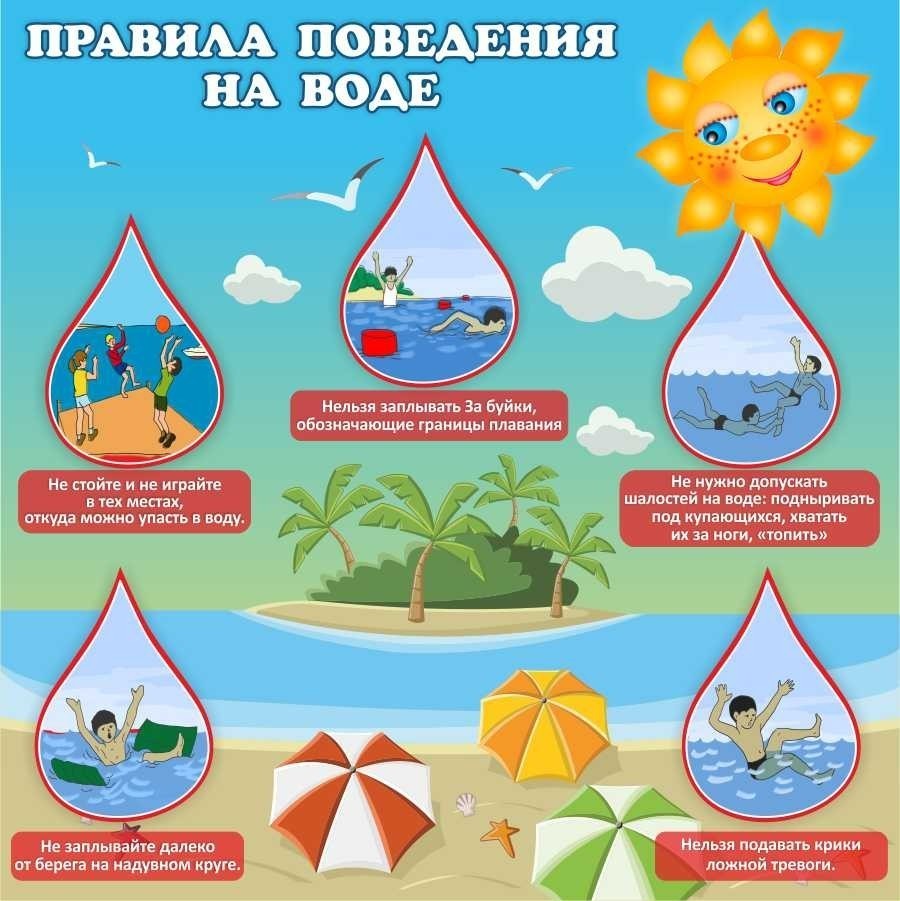 